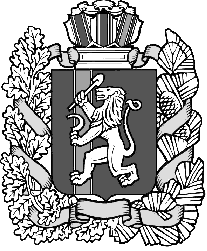                                     РОССИЙСКАЯ  ФЕДЕРАЦИЯАДМИНИСТРАЦИЯ  ИВАНОВСКОГО  СЕЛЬСОВЕТАИРБЕЙСКОГО РАЙОНА   КРАСНОЯРСКОГО КРАЯП О С Т А Н ОВ Л Е Н И Е23.05.2018 г.                             с. Ивановка                                       № 20-пг     Об упорядочении адресного хозяйства по ул.Советская ,46  в д. Николаевка,  Ирбейского района Красноярского края В связи с упорядочением адресного хозяйства ул.Советская,46  Ирбейского района Красноярского края,                                                     ПОСТАНОВЛЯЮ:Земельный участок присвоить адрес :Красноярский край, Ирбейский район, д. Николаевка, ул. Советская ,46        2. Контроль за выполнением постановления возложить на главу Ивановского              сельсовета Улюкову Т.А.     3. Постановление вступает в силу со дня подписания.Глава Ивановского сельсовета                                                              Улюкова Т.А